Baltimore City Council  Certificate of Posting - Public Hearing NoticeCity Council Bill No.: 21-00126/30/21  1214-1220 Hull Street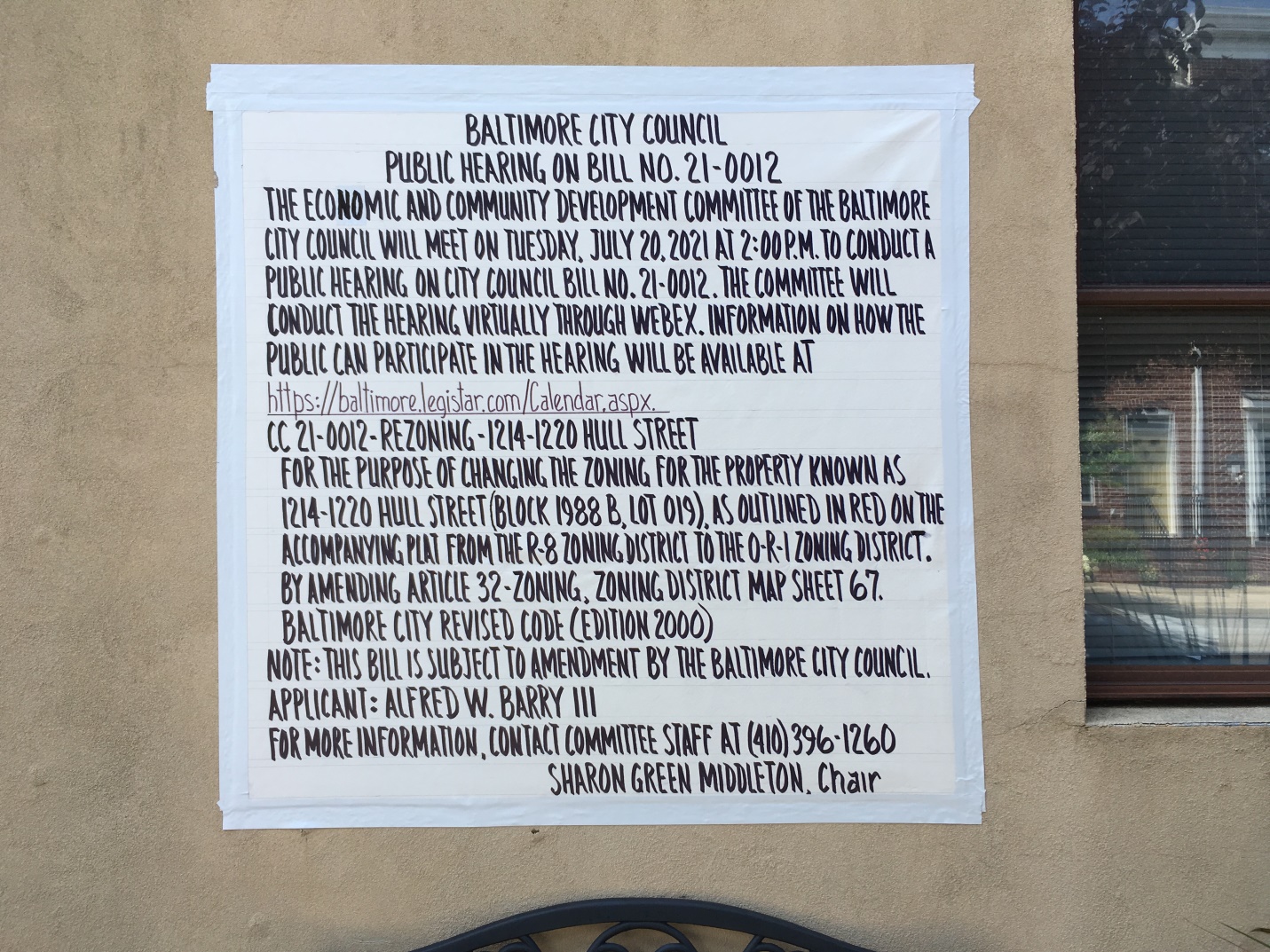 				   Date Posted: June 20, 2021																		Name:      Locust Point Properties Partnership		       c/o Alfred W. Barry, III				       AB Associates					Address:  201 E. Baltimore Street, suite 1150		       Baltimore, Md. 21202			Telephone:          410-547-6900		